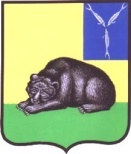 СОВЕТ МУНИЦИПАЛЬНОГО ОБРАЗОВАНИЯ ГОРОД ВОЛЬСКВОЛЬСКОГО МУНИЦИПАЛЬНОГО РАЙОНАСАРАТОВСКОЙ ОБЛАСТИР Е Ш Е Н И Е20 октября 2016 г.                     № 34/3-168                      г. ВольскО внесении изменений в Порядок предоставления жилых помещений муниципального специализированного жилищного фондамуниципального образования город Вольск, утвержденный Решением Совета муниципального образования город Вольск от 29.06.2010 г. № 25/2-142	В соответствии со ст.14, пунктом 3 части 2 статьи 104 Жилищного кодекса Российской Федерации и ст. 19  Устава муниципального образования город Вольск Вольского муниципального района Саратовской области, Совет муниципального образования город Вольск РЕШИЛ:1. Внести в Порядок предоставления жилых помещений муниципального специализированного жилищного фонда муниципального образования город Вольск, утвержденный Решением Совета муниципального образования город Вольск от 29.06.2010г. № 25/2-142 следующие изменения:а) дополнить пункт 2.9. подпунктом 2.9.5 следующего содержания:«2.9.5 Дети-сироты и дети, оставшиеся без попечения родителей, лица из числа детей-сирот и детей, оставшихся без попечения родителей, не могут быть выселены из специализированных жилых помещений без предоставления других благоустроенных жилых помещений, которые должны находиться в границах соответствующего населенного пункта.»;б) подпункт 5 пункта 3.2.2. изложить в следующей редакции:«5) категории граждан, которым предоставляются служебные жилые помещения:- муниципальные служащие администрации Вольского муниципального района и ее структурных подразделений;- работники муниципальных унитарных предприятий и муниципальных учреждений учредителем, которых является Вольский муниципальный район или муниципальное образование город Вольск;- работники государственных учреждений здравоохранения, осуществляющих свою деятельность на территории Вольского муниципального района;- до 01 января 2017 года сотрудники, замещающие должность участковых уполномоченных полиции и члены их семей на период выполнения сотрудниками обязанностей по указанной должности». 2. Контроль за исполнением настоящего решения возложить на постоянно действующую комиссию Совета муниципального образования город Вольск по вопросам занятости, социальной политики и защиты прав населения.3. Настоящее решение вступает в силу со дня его официального опубликования.И.о. Главы муниципального образованиягород Вольск                                                                               И.Г. Долотова